Guest Pass FormVanderbilt Area School students may bring a guest to a dance pending the competition and approval of this form. This form must be completed and returned to the office at least 5 days prior to the date of the event.------------------------------Name of VAS Student: _______________________________________________________________Name of Guest: _______________________________________________________________________Home School of Guest: ______________________________________________________________Age of Guest: _________			Phone # of Guest: _____________________________VAS Student - Host ResponsibilityThe host student from VAS must agree to be personally responsible for the guest’s behavior. Should the guest cause a disruption that calls for intervention by a staff member or chaperone, the host may be held responsible for those actions.I agree to be personally responsible for my guest: _________________________________								                (Host Signature)My child has permission to bring this guest to a VAS Dance:_______________________________________	Daytime Phone: __________________________(Host Parent Signature)				(Date)Guest ResponsibilityThe guest student must agree to conduct themselves in an appropriate manner. Guests will abide by all Vanderbilt Area School rules and will be respectful of students. Additionally, the guest must comply with directions from staff members and chaperones.I agree to the Guest Responsibility guidelines: ______________________________________								(Guest Signature)My child has permission to attend this VAS dance: _________________________________			  					                   (Guest Parent Signature)If the guest is currently enrolled in a school, they must also obtain two signatures from his/her home school. One signature must be from a current teacher and one from an administrator. We affirm that _________________________ is currently a student in good standing at our school.__________________________________________     ___________________________________________(Teacher Signature)			      (Printed Name) 	                  	 (Administrator Signature)			      (Printed Name)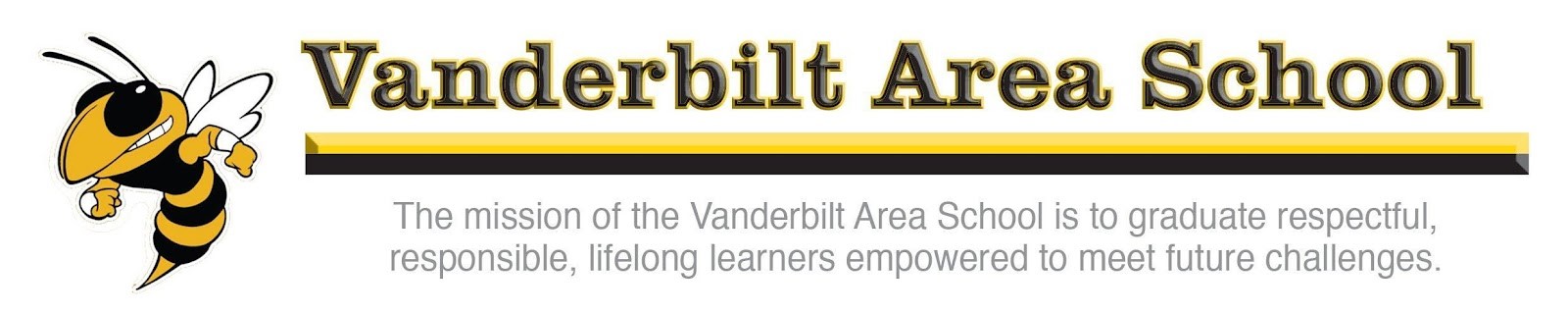 Student-Guest Dance Permission FormThe Guest Pass Form must be completed and returned to the office no later than five days prior to the scheduled event. Forms will not be accepted at the door. Guests will not be permitted if this form is not submitted in the prescribed time frame.Expectations for School-Sponsored Dances, Semi-Formals, and Proms:Students are expected to arrive on time for the event. Guidelines for late entry will vary depending on the event and/or administrative permission.Coats and other items not kept on the student’s person should be checked at the door. Vanderbilt Area School is not responsible for lost or stolen items. Personal items of significant value should not be brought to any event.Students who choose to leave the event before its conclusion will not be permitted re-entrance. Refunds will not be given to students who leave early.Only one guest per student is allowed.Guests must be enrolled in a high school program. Exceptions may be made with administrative approval. Guests must be under the age of 20 to attend, and in good standing with VAS.Middle School students are not permitted at High School dances, unless otherwise stated.Guests will not be permitted at events that occur during the school day.Students must attend school (full day) on the day of the event. Students who have an excused absence must bring a doctor’s note to attend.All school rules apply during the event.Sexually suggestive dancing is not permitted. Students should have hands visible at all times and in school-appropriate placement.Individual couples or students may be asked to leave without refund should the stipulations of the dance contract be violated.In the event that group behaviors at a dance are deemed inappropriate, the administration reserves the right to end the dance and send students home without a refund. 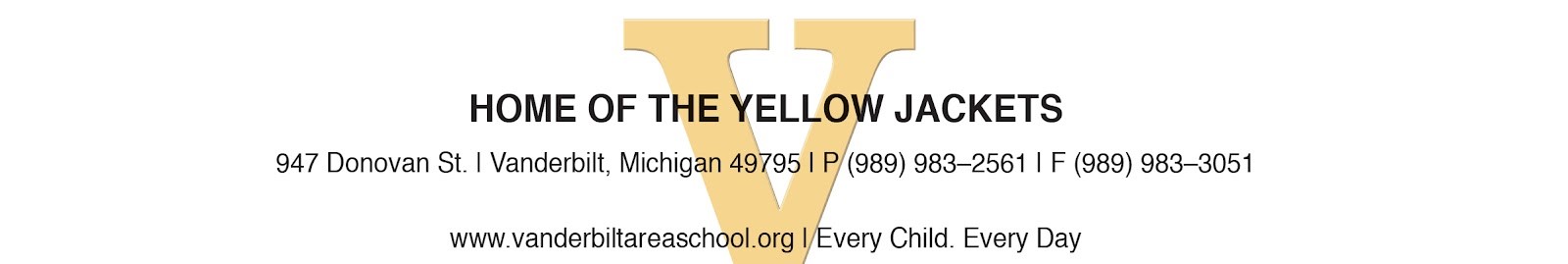 